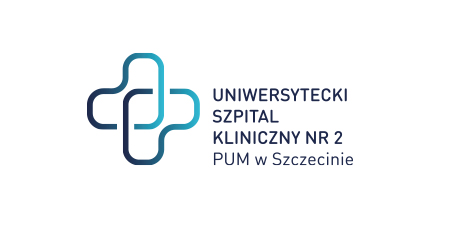  al. Powstańców Wielkopolskich 72 70-111 Szczecin									                           Szczecin, dnia 05.03.2024Znak Sprawy: ZP/220/116/23                                                                    Dostawa wyrobów medycznych w tym materiałów opatrunkowych, szwów haczykowych i akcesoriów okulistycznych na potrzeby Klinik SPSK-2 PUM w Szczecinie.Zawiadomienie o wyborze najkorzystniejszych ofertw zakresie zadania nr 15Szanowni Państwo, Na podstawie art. 253 ust. 1 ustawy z dnia 11 września 2019 r. Prawo zamówień publicznych (Dz.U.2019.2019 t.j. z dnia 2019.10.24) Zamawiający informuje, że dokonał wyboru ofert najkorzystniejszych w niniejszym postępowaniu.Zadanie nr 15Nazwy (firmy), siedziby i adresy wykonawców, którzy złożyli oferty:b) wykonawcy, których oferty zostały odrzucone:z postępowania odrzucono 1 ofertę:Ocustar Sp. z o.o.                                                                    Uzasadnienie prawne: oferta została odrzucona na podstawie art. 226 ust. 1 pkt 2 lit. c) PZP, gdyż została złożona przez wykonawcę, który nie złożył w przewidzianym terminie oświadczenia, o którym mowa w art. 125 ust. 1, lub podmiotowego środka dowodowego, potwierdzających brak podstaw wykluczenia lub spełnianie warunków udziału w postępowaniu, przedmiotowego środka dowodowego, lub innych dokumentów lub oświadczeń;Uzasadnienie faktyczne: Wykonawca nie uzupełnił podmiotowych środków dowodowych ani na wezwanie z art. 126 ust. 1 PZP ani na wezwanie na podstawie art. 128 ust. 1 PZP. Wykonawca w dniu 1.02.2024 r. został wezwany na podstawie art. 126 ust. 1 PZP do uzupełnienia podmiotowych środków dowodowych z terminem realizacji do dnia 26.02.2024 r. W wyznaczonym terminie wykonawca nie wywiązał się z obowiązku. W dniu 27.02.2024 r. Zamawiający wezwał wykonawcę do uzupełnienia podmiotowych środków dowodowych na podstawie art. 128 ust. 1 PZP z terminem realizacji dwóch dni. Do dnia 29.02.2024 r. wykonawca nie uzupełnił wymaganych dokumentów. W związku z powyższym, odrzucenie oferty wykonawcy jest konieczne i zasadne. c) Wykonawcy, którzy zostali wykluczeni z postępowania o udzielenie zamówienia:z postępowania nie wykluczono  żadnego wykonawcy.d) spośród ważnych ofert najkorzystniejszą ofertą została uznana oferta złożona przez wykonawcę:Alcon Polska Sp. z o. o.                                                         Uzasadnienie wyboru: oferta była jedyna nieodrzucona  i  uzyskała największą ilość punktów.e) streszczenie oceny i porównania złożonych ważnych ofert wraz z punktacją  w każdym kryterium oraz łączna punktacjaZamawiający informuje, że umowa  z wybranym Wykonawcą  zostanie zawarta po dniu 18.03.2024 r. Informację otrzymują Wykonawcy biorący udział w postępowaniu. Informacja o wyborze ofert najkorzystniejszych została również zamieszczona na Portalu zakupowym OpenNexus.       Z poważaniem PODPIS W ORYGINALEDYREKTORSprawę prowadzi: Wioletta Sybal T: 91 466-10-88E: w.sybal@usk2.szczecin.pl oferta nr nazwa (firma) i adres wykonawcynr zadaniacena ofertytermin dostawywarunki płatnościREGON3Alcon Polska Sp. z o. o.                                                         ul. Marynarska 15,   02-674 Warszawa                                       pl.przetargi@alcon.com15285.768,00 zł3dni30 dniREGON 011429418         Pb średnie5Ocustar Sp. z o.o.                                                                    ul. Młyńska 5/9 ,  61-729 Poznań                                              ocustar1@gmail.com15110.232,00 zł.                 popr. 110.224,80 zł.1  dzień30 dniREGON 362496704Pb mikroNr ofertyWykonawcyCena brutto 95%Termin realizacji zamówienia cząstkowego- 5%Suma punktów3Alcon Polska Sp. z o.o.95,005,00100,00